Принимайте участие во Всероссийской интернет-акции «Безопасность детей на дороге» Акция проводится с целью повышения знаний правил дорожного движения.
К задачам мероприятия относятся: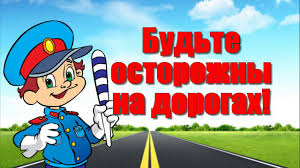 профилактика случаев трагической гибели детей в дорожно-транспортных происшествиях;усовершенствование имеющихся знаний о правилах дорожного движения;повышение культуры поведения на дорогах. Мероприятие проводится на основе принципа добровольности. Участие бесплатное. Все сервисы и ресурсы также предоставляются на безвозмездной основе.
Всем участникам Акции на безвозмездной (бесплатной) основе предоставляются: форма регистрации, личный кабинет, необходимые интернет-сервисы, дипломы Акции в электронном виде.Ежедневно публикуются новые обучающие материалы в различных рубриках: «Дорожные знаки», «Правила дорожного движения», «Билеты ПДД» и другие рубрики.Статистика активности учащегося отображается в его личном портфолио на сайте http://ПортфолиоДостижений.РФРегистрацию школьников производят их родители.Информацию об Акции можно получить, перейдя по ссылкам: http://обрнаука.рф  http://безаварий.рф